     Заявку направлять в Секретариат конкурса.     Елена Лысенко
     Телефон:+7(495) 937-40-81        e-mail: bizon@b95.ru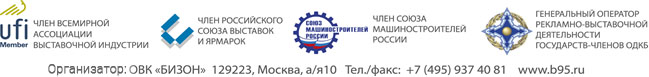 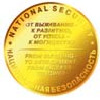 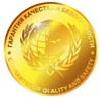 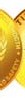 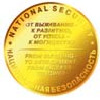 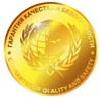 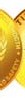                                   МЕЖДУНАРОДНЫЙ КОНКУРС                                  «НАЦИОНАЛЬНАЯ БЕЗОПАСНОСТЬ»      ЗАЯВКА НА УЧАСТИЕв Конкурсе «НАЦИОНАЛЬНАЯ БЕЗОПАСНОСТЬ» 
ЗАЯВКА НА УЧАСТИЕв Конкурсе «НАЦИОНАЛЬНАЯ БЕЗОПАСНОСТЬ» 
ЗАЯВКА НА УЧАСТИЕв Конкурсе «НАЦИОНАЛЬНАЯ БЕЗОПАСНОСТЬ» 
Срок предоставления информации — до 30 сентября 2023 годаСрок предоставления информации — до 30 сентября 2023 годаСрок предоставления информации — до 30 сентября 2023 годаИнформация о компании(заполняется участником) Информация о компании(заполняется участником) Наименование компанииОфициальный сайтПочтовый адресe-mailТелефон/факсДокладчик (Ф.И.О.)Моб.тел.:ИНФОРМАЦИЯ ОБ ИЗДЕЛИИ, представляемом на Конкурс  (заполняется участником)ИНФОРМАЦИЯ ОБ ИЗДЕЛИИ, представляемом на Конкурс  (заполняется участником)ИНФОРМАЦИЯ ОБ ИЗДЕЛИИ, представляемом на Конкурс  (заполняется участником)Особые условия: Информация об изделии должна быть разрешена к открытому опубликованию и распространению в средствах массовой информации, не содержать сведений, относящихся к государственной тайне, для служебного пользования. При представлении на Конкурс образцов продукции военного назначения необходимо заполнить Формы № 1а-1г (предоставляются по запросу). Особые условия: Информация об изделии должна быть разрешена к открытому опубликованию и распространению в средствах массовой информации, не содержать сведений, относящихся к государственной тайне, для служебного пользования. При представлении на Конкурс образцов продукции военного назначения необходимо заполнить Формы № 1а-1г (предоставляются по запросу). Особые условия: Информация об изделии должна быть разрешена к открытому опубликованию и распространению в средствах массовой информации, не содержать сведений, относящихся к государственной тайне, для служебного пользования. При представлении на Конкурс образцов продукции военного назначения необходимо заполнить Формы № 1а-1г (предоставляются по запросу). Наименование 
изделияНаименование 
изделияОсновные тактико-технические характеристики изделияОсновные тактико-технические характеристики изделияНазначение изделияНазначение изделияОсновные преимущества перед аналогами Основные преимущества перед аналогами Инновационность изделияИнновационность изделия